        Муниципальное бюджетное общеобразовательное учреждение «Средняя общеобразовательная школа №12»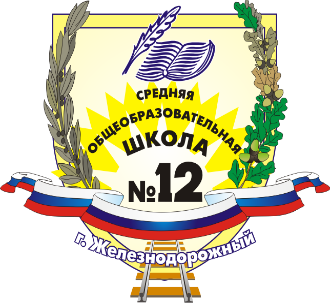 		143988, Московская область, город Балашиха, микрорайон Павлино, д. 12 стр.1                                                                                                                                                            тел.\факс: 522-36-55school12-geldor@yandex.ru                        Творческая работа на тему:Мой небесный покровитель и заступник.                                    Работу выполнил: ученик 8 «А» класса Сверчков Андрей Максимович                                                                          тел. (+7929)-578-04-64                                                     Руководитель: педагог                                                                 Егоров Игорь Анатольевич	                                                                                     тел. (+7929)-578-04-642017 г.           Апостол Андрей Первозванный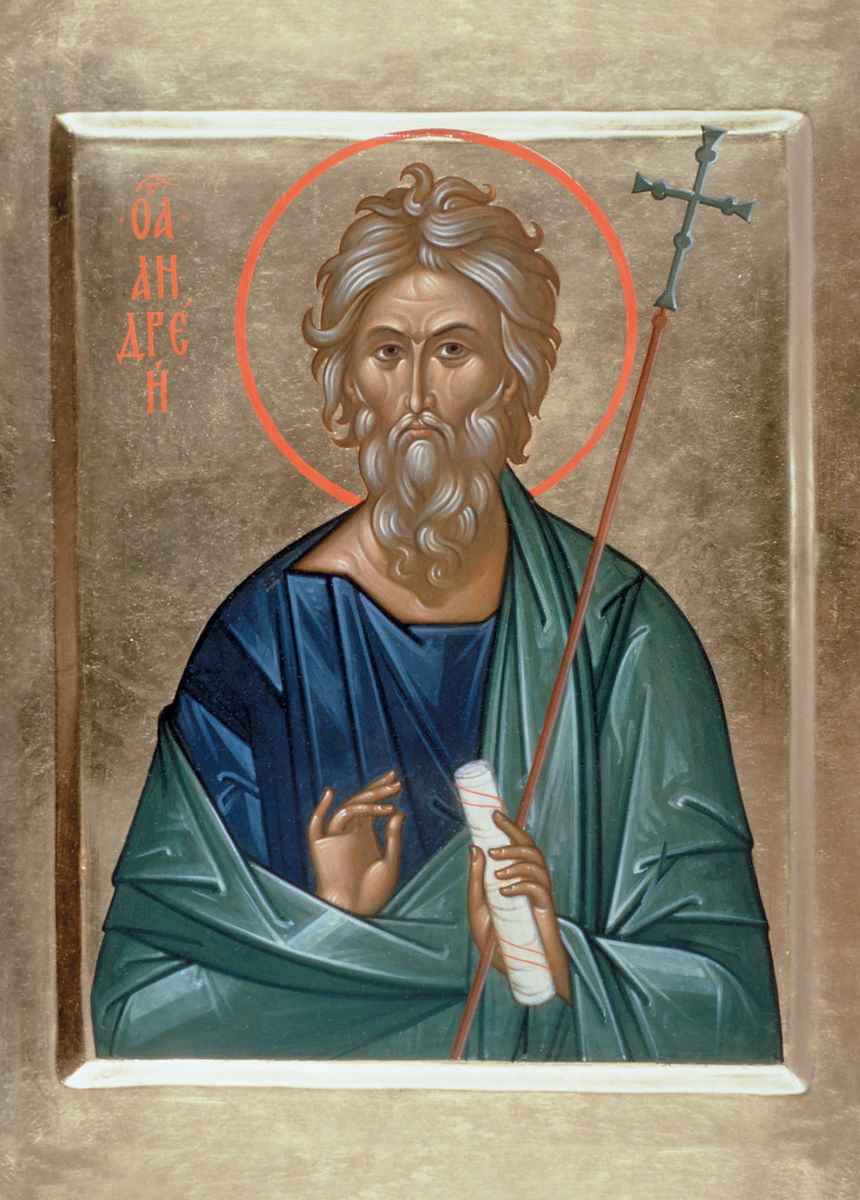 Мой небесный покровитель Апостол Андрей Первозванный.Меня зовут Андрей. Во время Крещения мне дали это имя в честь святого апостола Андрея Первозванного, после чего моя жизнь стала проходить под покровительством этого Святого. В детстве я немного знал о нём, но со временем узнал больше, и это, можно сказать, серьезно повлияло на мою жизнь! Поэтому я решил написать о моём небесном покровителе - Святом Андрее Первозванном.Храм я стал посещать с детства и помню, что 13 декабря в воскресенье был праздник апостола Андрея, и мне подарили книгу о жизни этого святого. Также я узнал о нём читая Евангелие, где написано, что он был одним из двенадцати апостолов, учеников Иисуса Христа. Андрей ещё в юности решил посвятить себя служению Богу и сначала был ближайшим учеником пророка Иоанна Крестителя. А потом и Сам Господь призывал Андрея на апостольское служение одним из первых, вместе со своим братом Петром. Вот почему апостола Андрея называют Первозванный.Ещё известно, что после Вознесения Христа, апостол прошёл многие города и страны, неся язычникам евангельскую проповедь. В этих странствиях он привел к христианской вере многие народы и сильно пострадал от язычников. Апостол Андрей был распят на кресте особой формы, который имел форму римской цифры Х. 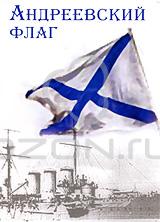 Этот крест можно увидеть на флаге военно-морских сил России. Он был утвержден еще Петром I. Моряки его называют «Андреевским флагом», и считает святого апостола своим небесным покровителем и молитвенником за русский флот. Под этим флагом Российский флот одержал немало великих и знаменательных побед в морских сражениях. Также, из Предания, записанного в известном памятнике древнерусской литературы «Повести временных лет» известно, что в своих странствиях Апостол побывал в краях, где позже возникла Киевская Русь. Получив от Бога Откровение, он установил крест на киевских горах и предсказал, что здесь будет воздвигнут великий православный город со множеством церквей.Узнав о жизни моего небесного покровителя, я стал стремится быть хоть в чём-то похожем на этого апостола. У меня даже появилось желание потрудиться на пользу православной церкви. В своей жизни, в основном, я посещаю два храма. Первый – Воскресенский храм, в городе Саратов, и второй храм Живоначальной Троицы в Подмосковье в Павлино. В Воскресенском храме я принял Таинство Крещения, а также первый раз в жизни участвовал в Таинстве Причастия, и именно в этой церкви со мной совершилось маленькое чудо. При Крещении, мне тогда было шесть, лет я видел Божий дом по-другому, храм сам был деревянный небольшой, но я видел его белым, он весь сиял!По семейным обстоятельствам мы переехали в Подмосковье в микрорайон Павлино города Балашиха. Мне очень хотелось продолжать ходить в храм. На новом месте жительства, неподалеку находилась известная Троицкая церковь Кайнарджи, построенная еще в Екатерининскую эпоху. Тогда это селение, где была построена церковь, называлось Троицкое. Необычная приставка Кайнарджи, связанна со знаменательной победой российских войск над турками. Тогда, в успехе битвы, ключевую роль сыграл граф Петр Александрович Румянцев, к тому времени владевший этим селом.  После победы был подписан мирный договор в селе Кайнарджи в Болгарии, с огромными выгодами для России. И Екатерина II щедро наградила победителя. Кроме прочих наград ему были вручены крест и звезда ордена Андрея Первозванного! И по местному преданию, во время празднования в честь победы, в это село приезжала сама императрица и переименовала Троицкое в Кайнарджи, в память о заслугах хозяина. Вот такая интересная история.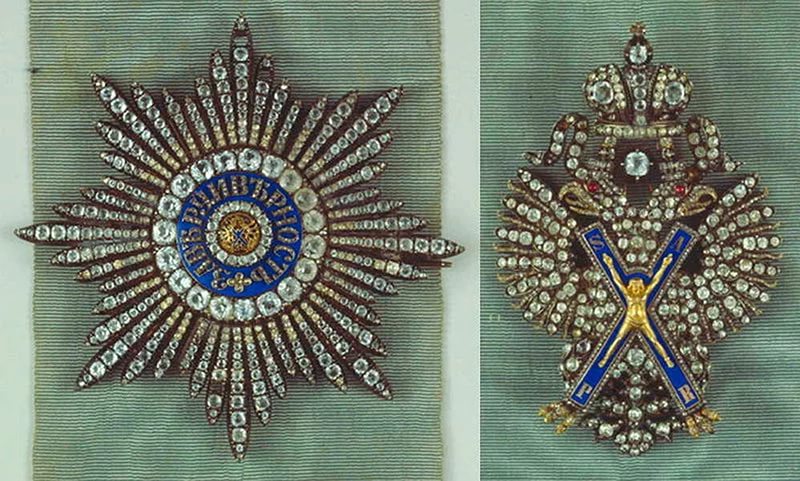 Мне этот храм очень понравился, там был замечательный приход, и я стал ходить в него чаще и чаще. Здесь же я обрел своего духовника - отца Антония. Помню, после Таинства Исповеди мой духовник попросил меня прочесть благодарственные молитвы после Причастия. Сначала я волновался и читал с ошибками, но со временем я стал читать больше и меньше ошибался, и меня благословляли читать на службах уже постоянно. Обязанности чтеца я исполнял около 4 месяцев, а потом настоятель благословил меня войти в Святая Святых в Алтарь! И с тех пор до настоящего времени я пономарю в алтаре, помогаю священникам на богослужениях. читаю богослужебные тексты, поминальные записочки с именами, и звоню в колокола.На территории России построено очень много храмов названых в честь апостола Андрея. Неподалеку от нас, в г. Старая Купавна, есть большой Троицкий храм, где один из престолов освящен в честь моего небесного покровителя. Так же в России действует известный Фонд Андрея Первозванного, который очень много делает для возрождения православия, и заботится о духовно-нравственном оздоровлении общества на основе христианских ценностей! Я люблю и почитаю апостола Андрея, люблю его за то, что он меня не оставляет в трудное время, когда мне хорошо или плохо. Я чувствую, что он рядом, почитаю его за жизнь и подвиг за Христа. Мне радостно, что именно мой небесный покровитель, как мне кажется, из всех апостолов так близок к нашей Родине. Я счастлив, что моё желание послужить церкви исполнилось! Надеюсь, мой небесный покровитель тоже этому рад!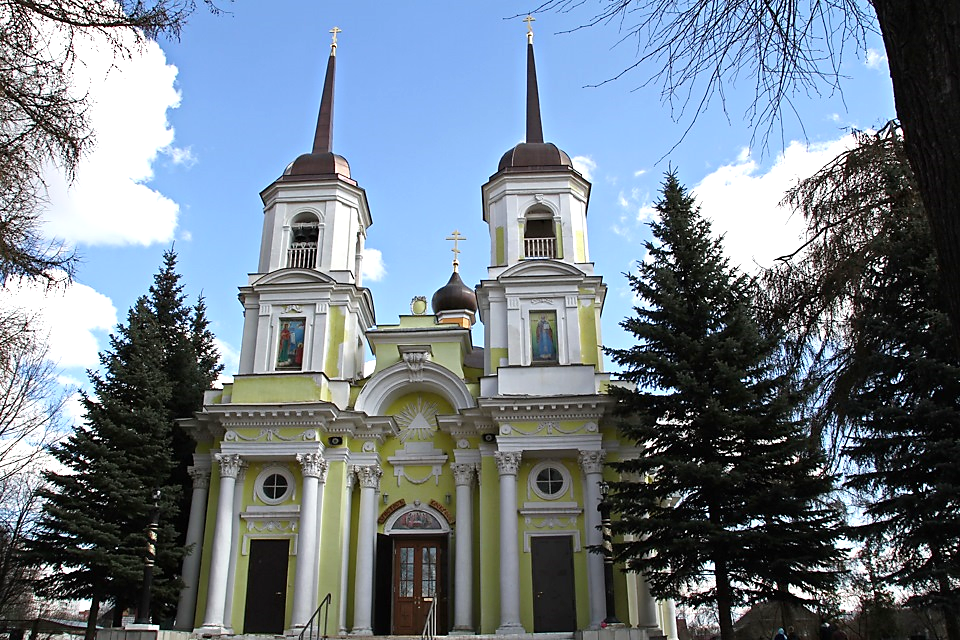                                            Троицкая церковь Кайнарджи (Павлино)